20220210 在 win10 安裝並使用 ffmpeg 影音轉檔程式至[WINDOW版下載處 https://www.gyan.dev/ffmpeg/builds/]的release builds處下載ffmpeg-release-essentials.zip 77 MB並解開至d:\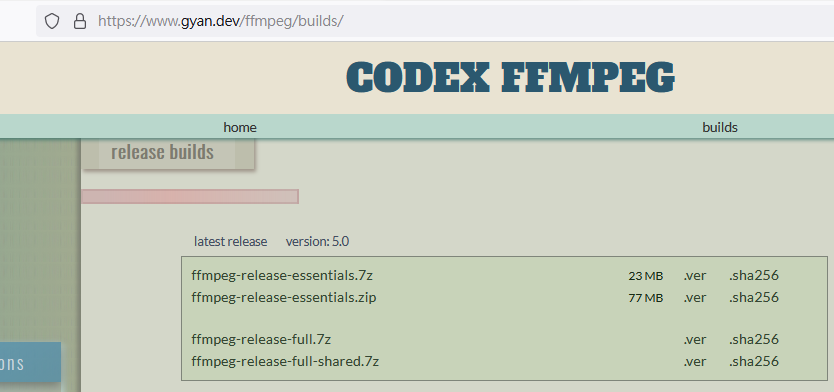 將如下解開資料夾D:\ffmpeg-5.0-essentials_build\ffmpeg-5.0-essentials_build\bin 中的ffmpeg.exe 和ffplay.exe 拷至d:\ 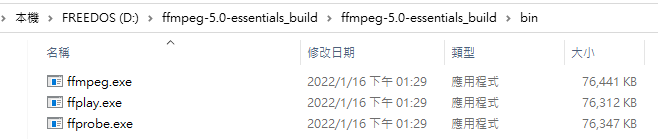 備妥一個i.mp4影片檔(可將http://lfwiki.kmvs.km.edu.tw/lftree/uploads/output.mp4 下載為d:\i.mp4)執行CMD(命令提示字元)並輸入如下ffmpeg指令，會出現本指令的版本、編譯組態與用法如下：同(4)再執行ffmpeg –h ，會出現更多的使用說明如下。執行ffmpeg -i i.mp4 -c:v libx264 -c:a aac o.mp4以影像編碼採用 H.264 、音訊編碼採用 AAC將 i.mp4 轉為 o.mp4，
並再執行DIR  *.MP4 結果如下：
註1: 進階音訊編碼（英語：Advanced Audio Coding，AAC）是有損音訊壓縮的專利數位音訊編碼標準，由Fraunhofer IIS、杜比實驗室、貝爾實驗室、Sony、Nokia等公司共同開發。註2: H.264，也稱作MPEG-4 AVC（Advanced Video Codec，高級影像編碼），是一種視訊壓縮標準，同時也是一種被廣泛使用的高精度影像的錄製、壓縮和發佈格式，採基於運動補償的視訊編碼標準。同(6)增加如下-b:v 1M -b:a 256k 選項來調整bitRate(位元率)，執行ffmpeg -i i.mp4 -c:v libx264 -c:a aac -b:v 1M -b:a 256k  o.mp4並再執行DIR  *.MP4，結果如下(o.mp4檔案已降為 3.6 MB，可是畫質很差)：同(7)改如下-b:v 4M選項來調整bitRate(位元率)，執行ffmpeg -i i.mp4 -c:v libx264 -c:a aac -b:v 4M -b:a 256k  o.mp4並再執行DIR  *.MP4，結果如下(o.mp4檔案昇為 13MB，可是畫質不會變更好)：(9)在CMD 執行 ffplay I.MP4 會出現影片播放，按esc結束後結果如下：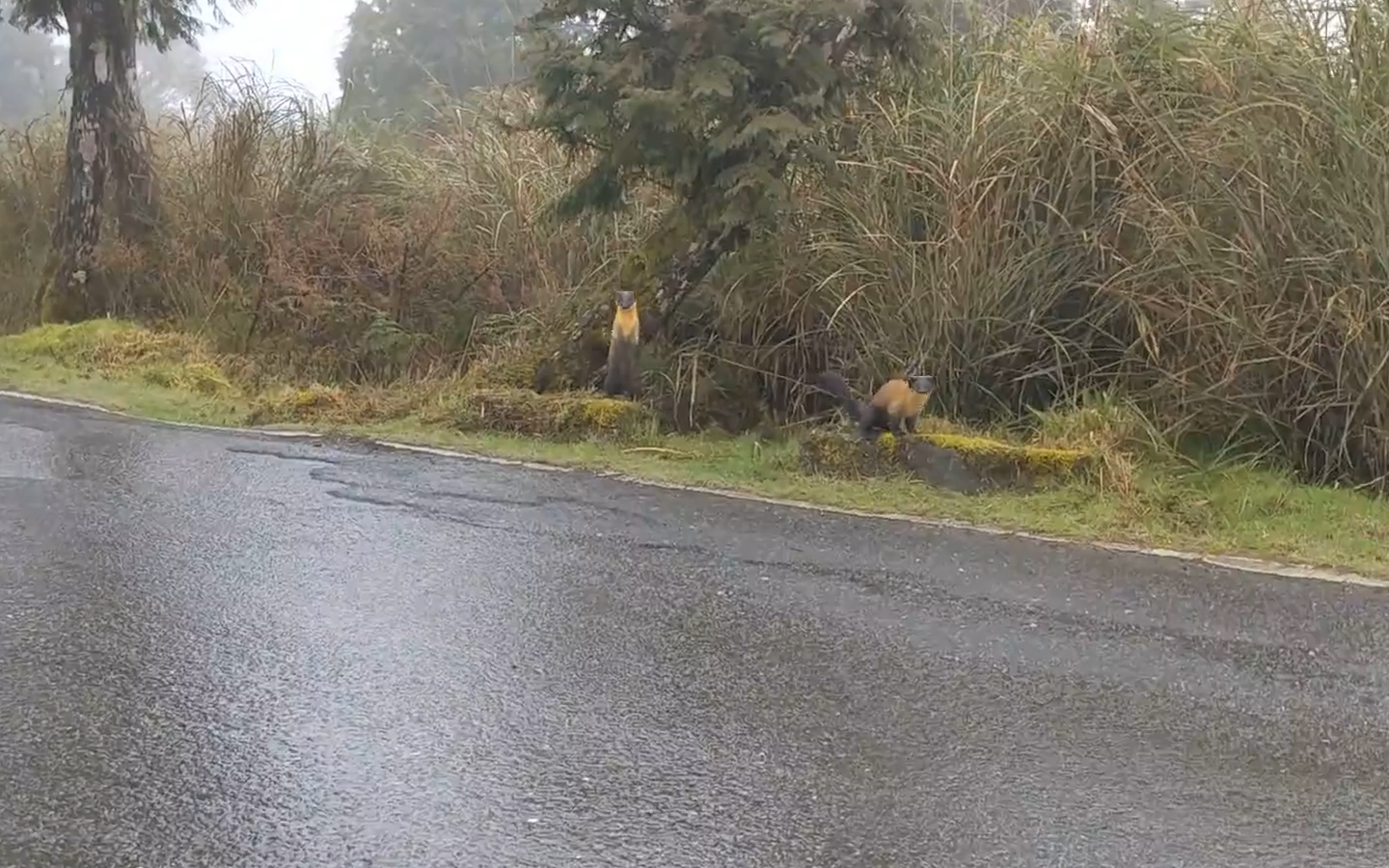 (10) 同(9)在CMD 執行 ffplay  o.MP4，會出現影片播放，按esc結束後結果如下：常用指令用法參考文章：https://lnpcd.blogspot.com/2012/09/ffmpeg.html 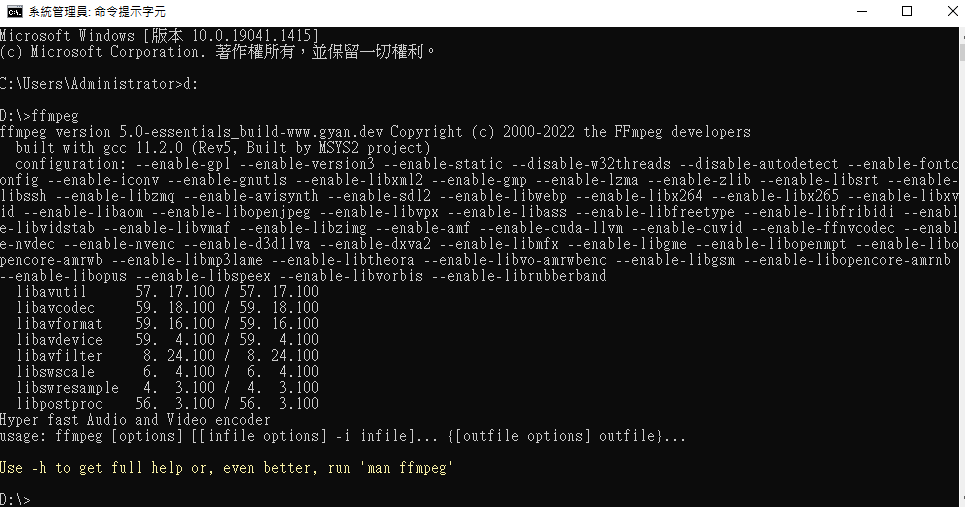 D:\>ffmpeg -h:usage: ffmpeg [options] [[infile options] -i infile]... {[outfile options] outfile}...Getting help:    -h      -- print basic options    -h long -- print more options    -h full -- print all options (including all format and codec specific options, very long)    -h type=name -- print all options for the named decoder/encoder/demuxer/muxer/filter/bsf/protocol    See man ffmpeg for detailed description of the options.Print help / information / capabilities:-L                  show license-h topic            show help-? topic            show help-help topic         show help--help topic        show help-version            show version-buildconf          show build configuration-formats            show available formats-muxers             show available muxers-demuxers           show available demuxers-devices            show available devices-codecs             show available codecs-decoders           show available decoders-encoders           show available encoders-bsfs               show available bit stream filters-protocols          show available protocols-filters            show available filters-pix_fmts           show available pixel formats-layouts            show standard channel layouts-sample_fmts        show available audio sample formats-dispositions       show available stream dispositions-colors             show available color names-sources device     list sources of the input device-sinks device       list sinks of the output device-hwaccels           show available HW acceleration methodsGlobal options (affect whole program instead of just one file):-loglevel loglevel  set logging level-v loglevel         set logging level-report             generate a report-max_alloc bytes    set maximum size of a single allocated block-y                  overwrite output files-n                  never overwrite output files-ignore_unknown     Ignore unknown stream types-filter_threads     number of non-complex filter threads-filter_complex_threads  number of threads for -filter_complex-stats              print progress report during encoding-max_error_rate maximum error rate  ratio of decoding errors (0.0: no errors, 1.0: 100% errors) above which ffmpeg returns an error instead of success.-vol volume         change audio volume (256=normal)Per-file main options:-f fmt              force format-c codec            codec name-codec codec        codec name-pre preset         preset name-map_metadata outfile[,metadata]:infile[,metadata]  set metadata information of outfile from infile-t duration         record or transcode "duration" seconds of audio/video-to time_stop       record or transcode stop time-fs limit_size      set the limit file size in bytes-ss time_off        set the start time offset-sseof time_off     set the start time offset relative to EOF-seek_timestamp     enable/disable seeking by timestamp with -ss-timestamp time     set the recording timestamp ('now' to set the current time)-metadata string=string  add metadata-program title=string:st=number...  add program with specified streams-target type        specify target file type ("vcd", "svcd", "dvd", "dv" or "dv50" with optional prefixes "pal-", "ntsc-" or "film-")-apad               audio pad-frames number      set the number of frames to output-filter filter_graph  set stream filtergraph-filter_script filename  read stream filtergraph description from a file-reinit_filter      reinit filtergraph on input parameter changes-discard            discard-disposition        dispositionVideo options:-vframes number     set the number of video frames to output-r rate             set frame rate (Hz value, fraction or abbreviation)-fpsmax rate        set max frame rate (Hz value, fraction or abbreviation)-s size             set frame size (WxH or abbreviation)-aspect aspect      set aspect ratio (4:3, 16:9 or 1.3333, 1.7777)-vn                 disable video-vcodec codec       force video codec ('copy' to copy stream)-timecode hh:mm:ss[:;.]ff  set initial TimeCode value.-pass n             select the pass number (1 to 3)-vf filter_graph    set video filters-ab bitrate         audio bitrate (please use -b:a)-b bitrate          video bitrate (please use -b:v)-dn                 disable dataAudio options:-aframes number     set the number of audio frames to output-aq quality         set audio quality (codec-specific)-ar rate            set audio sampling rate (in Hz)-ac channels        set number of audio channels-an                 disable audio-acodec codec       force audio codec ('copy' to copy stream)-vol volume         change audio volume (256=normal)-af filter_graph    set audio filtersSubtitle options:-s size             set frame size (WxH or abbreviation)-sn                 disable subtitle-scodec codec       force subtitle codec ('copy' to copy stream)-stag fourcc/tag    force subtitle tag/fourcc-fix_sub_duration   fix subtitles duration-canvas_size size   set canvas size (WxH or abbreviation)-spre preset        set the subtitle options to the indicated presetD:\>ffmpeg -i i.mp4 -c:v libx264 -c:a aac o.mp4:Input #0, mov,mp4,m4a,3gp,3g2,mj2, from 'i.mp4':  Metadata:    major_brand     : isom    minor_version   : 512    compatible_brands: isomiso2avc1mp41    encoder         : Lavf56.40.101  Duration: 00:00:23.04, start: 0.000000, bitrate: 2346 kb/s  Stream #0:0[0x1](eng): Video: h264 (High) (avc1 / 0x31637661), yuvj420p(pc, progressive), 1920x1080 [SAR 1:1 DAR 16:9], 2070 kb/s, 59.94 fps, 59.94 tbr, 60k tbn (default)    Metadata:      handler_name    : VideoHandler      vendor_id       : [0][0][0][0]  Stream #0:1[0x2](eng): Audio: aac (LC) (mp4a / 0x6134706D), 48000 Hz, stereo, fltp, 262 kb/s (default)    Metadata:      handler_name    : SoundHandler      vendor_id       : [0][0][0][0]Stream mapping:  Stream #0:0 -> #0:0 (h264 (native) -> h264 (libx264))  Stream #0:1 -> #0:1 (aac (native) -> aac (native))Press [q] to stop, [?] for help[libx264 @ 000001d9b5562e80] using SAR=1/1[libx264 @ 000001d9b5562e80] using cpu capabilities: MMX2 SSE2Fast SSSE3 SSE4.2 AVX FMA3 BMI2 AVX2[libx264 @ 000001d9b5562e80] profile High, level 4.2, 4:2:0, 8-bit[libx264 @ 000001d9b5562e80] 264 - core 164 r3081 19856cc - H.264/MPEG-4 AVC codec - Copyleft 2003-2021 - http://www.videolan.org/x264.html - options: cabac=1 ref=3 deblock=1:0:0 analyse=0x3:0x113 me=hex subme=7 psy=1 psy_rd=1.00:0.00 mixed_ref=1 me_range=16 chroma_me=1 trellis=1 8x8dct=1 cqm=0 deadzone=21,11 fast_pskip=1 chroma_qp_offset=-2 threads=6 lookahead_threads=1 sliced_threads=0 nr=0 decimate=1 interlaced=0 bluray_compat=0 constrained_intra=0 bframes=3 b_pyramid=2 b_adapt=1 b_bias=0 direct=1 weightb=1 open_gop=0 weightp=2 keyint=250 keyint_min=25 scenecut=40 intra_refresh=0 rc_lookahead=40 rc=crf mbtree=1 crf=23.0 qcomp=0.60 qpmin=0 qpmax=69 qpstep=4 ip_ratio=1.40 aq=1:1.00Output #0, mp4, to 'o.mp4':  Metadata:    major_brand     : isom    minor_version   : 512    compatible_brands: isomiso2avc1mp41    encoder         : Lavf59.16.100  Stream #0:0(eng): Video: h264 (avc1 / 0x31637661), yuvj420p(pc, progressive), 1920x1080 [SAR 1:1 DAR 16:9], q=2-31, 59.94 fps, 60k tbn (default)    Metadata:      handler_name    : VideoHandler      vendor_id       : [0][0][0][0]      encoder         : Lavc59.18.100 libx264    Side data:      cpb: bitrate max/min/avg: 0/0/0 buffer size: 0 vbv_delay: N/A  Stream #0:1(eng): Audio: aac (LC) (mp4a / 0x6134706D), 48000 Hz, stereo, fltp, 128 kb/s (default)    Metadata:      handler_name    : SoundHandler      vendor_id       : [0][0][0][0]      encoder         : Lavc59.18.100 aacframe= 1381 fps= 42 q=-1.0 Lsize=   14995kB time=00:00:23.01 bitrate=5337.5kbits/s speed=0.701xvideo:14591kB audio:367kB subtitle:0kB other streams:0kB global headers:0kB muxing overhead: 0.249055%[libx264 @ 000001d9b5562e80] frame I:7     Avg QP:22.34  size:168652[libx264 @ 000001d9b5562e80] frame P:610   Avg QP:25.42  size: 17810[libx264 @ 000001d9b5562e80] frame B:764   Avg QP:30.29  size:  3790[libx264 @ 000001d9b5562e80] consecutive B-frames:  4.7% 64.0%  1.7% 29.5%[libx264 @ 000001d9b5562e80] mb I  I16..4:  6.0% 77.6% 16.4%[libx264 @ 000001d9b5562e80] mb P  I16..4:  0.5%  3.1%  0.1%  P16..4: 33.5%  6.4%  3.5%  0.0%  0.0%    skip:52.8%[libx264 @ 000001d9b5562e80] mb B  I16..4:  0.0%  0.2%  0.0%  B16..8: 33.5%  0.9%  0.2%  direct: 0.3%  skip:64.8%  L0:41.1% L1:57.5% BI: 1.4%[libx264 @ 000001d9b5562e80] 8x8 transform intra:81.2% inter:82.3%[libx264 @ 000001d9b5562e80] coded y,uvDC,uvAC intra: 51.2% 23.6% 1.2% inter: 6.7% 1.5% 0.0%[libx264 @ 000001d9b5562e80] i16 v,h,dc,p: 30% 38% 19% 13%[libx264 @ 000001d9b5562e80] i8 v,h,dc,ddl,ddr,vr,hd,vl,hu: 23% 15% 33%  4%  5%  5%  5%  5%  5%[libx264 @ 000001d9b5562e80] i4 v,h,dc,ddl,ddr,vr,hd,vl,hu: 26% 16% 16%  6%  8%  8%  8%  6%  6%[libx264 @ 000001d9b5562e80] i8c dc,h,v,p: 79% 10%  9%  1%[libx264 @ 000001d9b5562e80] Weighted P-Frames: Y:7.5% UV:1.0%[libx264 @ 000001d9b5562e80] ref P L0: 75.3% 17.5%  6.2%  1.0%  0.1%[libx264 @ 000001d9b5562e80] ref B L0: 96.1%  3.7%  0.2%[libx264 @ 000001d9b5562e80] ref B L1: 99.8%  0.2%[libx264 @ 000001d9b5562e80] kb/s:5187.65[aac @ 000001d9b5583840] Qavg: 476.761D:\>DIR  *.MP4 : D:\ 的目錄2022/02/11  下午 02:02         6,757,887 i.mp42022/02/11  下午 02:17        15,354,465 o.mp4               2 個檔案      22,112,352 位元組D:\>ffmpeg -i i.mp4 -c:v libx264 -c:a aac -b:v 1M -b:a 256k  o.mp4:Input #0, mov,mp4,m4a,3gp,3g2,mj2, from 'i.mp4':  Metadata:    major_brand     : isom    minor_version   : 512    compatible_brands: isomiso2avc1mp41    encoder         : Lavf56.40.101  Duration: 00:00:23.04, start: 0.000000, bitrate: 2346 kb/s  Stream #0:0[0x1](eng): Video: h264 (High) (avc1 / 0x31637661), yuvj420p(pc, progressive), 1920x1080 [SAR 1:1 DAR 16:9], 2070 kb/s, 59.94 fps, 59.94 tbr, 60k tbn (default)    Metadata:      handler_name    : VideoHandler      vendor_id       : [0][0][0][0]  Stream #0:1[0x2](eng): Audio: aac (LC) (mp4a / 0x6134706D), 48000 Hz, stereo, fltp, 262 kb/s (default)    Metadata:      handler_name    : SoundHandler      vendor_id       : [0][0][0][0]File 'o.mp4' already exists. Overwrite? [y/N] YStream mapping:  Stream #0:0 -> #0:0 (h264 (native) -> h264 (libx264))  Stream #0:1 -> #0:1 (aac (native) -> aac (native))Press [q] to stop, [?] for help[libx264 @ 000001b589b831c0] using SAR=1/1[libx264 @ 000001b589b831c0] using cpu capabilities: MMX2 SSE2Fast SSSE3 SSE4.2 AVX FMA3 BMI2 AVX2[libx264 @ 000001b589b831c0] profile High, level 4.2, 4:2:0, 8-bit[libx264 @ 000001b589b831c0] 264 - core 164 r3081 19856cc - H.264/MPEG-4 AVC codec - Copyleft 2003-2021 - http://www.videolan.org/x264.html - options: cabac=1 ref=3 deblock=1:0:0 analyse=0x3:0x113 me=hex subme=7 psy=1 psy_rd=1.00:0.00 mixed_ref=1 me_range=16 chroma_me=1 trellis=1 8x8dct=1 cqm=0 deadzone=21,11 fast_pskip=1 chroma_qp_offset=-2 threads=6 lookahead_threads=1 sliced_threads=0 nr=0 decimate=1 interlaced=0 bluray_compat=0 constrained_intra=0 bframes=3 b_pyramid=2 b_adapt=1 b_bias=0 direct=1 weightb=1 open_gop=0 weightp=2 keyint=250 keyint_min=25 scenecut=40 intra_refresh=0 rc_lookahead=40 rc=abr mbtree=1 bitrate=1000 ratetol=1.0 qcomp=0.60 qpmin=0 qpmax=69 qpstep=4 ip_ratio=1.40 aq=1:1.00Output #0, mp4, to 'o.mp4':  Metadata:    major_brand     : isom    minor_version   : 512    compatible_brands: isomiso2avc1mp41    encoder         : Lavf59.16.100  Stream #0:0(eng): Video: h264 (avc1 / 0x31637661), yuvj420p(pc, progressive), 1920x1080 [SAR 1:1 DAR 16:9], q=2-31, 1000 kb/s, 59.94 fps, 60k tbn (default)    Metadata:      handler_name    : VideoHandler      vendor_id       : [0][0][0][0]      encoder         : Lavc59.18.100 libx264    Side data:      cpb: bitrate max/min/avg: 0/0/1000000 buffer size: 0 vbv_delay: N/A  Stream #0:1(eng): Audio: aac (LC) (mp4a / 0x6134706D), 48000 Hz, stereo, fltp, 256 kb/s (default)    Metadata:      handler_name    : SoundHandler      vendor_id       : [0][0][0][0]      encoder         : Lavc59.18.100 aacframe= 1381 fps= 49 q=-1.0 Lsize=    3552kB time=00:00:23.01 bitrate=1264.3kbits/s speed=0.811xvideo:2821kB audio:694kB subtitle:0kB other streams:0kB global headers:0kB muxing overhead: 1.059906%[libx264 @ 000001b589b831c0] frame I:7     Avg QP:39.79  size: 40197[libx264 @ 000001b589b831c0] frame P:610   Avg QP:44.04  size:  2919[libx264 @ 000001b589b831c0] frame B:764   Avg QP:49.34  size:  1081[libx264 @ 000001b589b831c0] consecutive B-frames:  4.7% 64.0%  1.7% 29.5%[libx264 @ 000001b589b831c0] mb I  I16..4: 14.3% 77.9%  7.8%[libx264 @ 000001b589b831c0] mb P  I16..4:  0.6%  1.7%  0.0%  P16..4: 15.7%  0.3%  0.4%  0.0%  0.0%    skip:81.5%[libx264 @ 000001b589b831c0] mb B  I16..4:  0.0%  0.0%  0.0%  B16..8: 18.2%  0.0%  0.0%  direct: 0.0%  skip:81.8%  L0:28.9% L1:71.0% BI: 0.0%[libx264 @ 000001b589b831c0] final ratefactor: 40.88[libx264 @ 000001b589b831c0] 8x8 transform intra:75.2% inter:97.2%[libx264 @ 000001b589b831c0] coded y,uvDC,uvAC intra: 19.6% 12.9% 0.1% inter: 0.7% 0.3% 0.0%[libx264 @ 000001b589b831c0] i16 v,h,dc,p: 39% 36% 11% 14%[libx264 @ 000001b589b831c0] i8 v,h,dc,ddl,ddr,vr,hd,vl,hu: 11%  7% 68%  2%  3%  2%  3%  2%  2%[libx264 @ 000001b589b831c0] i4 v,h,dc,ddl,ddr,vr,hd,vl,hu: 21% 17% 20%  8%  9%  7%  7%  5%  4%[libx264 @ 000001b589b831c0] i8c dc,h,v,p: 95%  3%  2%  0%[libx264 @ 000001b589b831c0] Weighted P-Frames: Y:7.5% UV:1.0%[libx264 @ 000001b589b831c0] ref P L0: 78.7%  6.5% 11.2%  3.4%  0.2%[libx264 @ 000001b589b831c0] ref B L0: 96.3%  3.4%  0.3%[libx264 @ 000001b589b831c0] ref B L1: 99.6%  0.4%[libx264 @ 000001b589b831c0] kb/s:1002.77[aac @ 000001b58a0aa040] Qavg: 9373.473D:\>DIR *.MP4:2022/02/11  下午 02:02         6,757,887 i.mp42022/02/11  下午 02:29         3,637,048 o.mp4               2 個檔案      10,394,935 位元組D:\>ffmpeg -i i.mp4 -c:v libx264 -c:a aac -b:v 4M -b:a 256k  o.mp4:Input #0, mov,mp4,m4a,3gp,3g2,mj2, from 'i.mp4':  Metadata:    major_brand     : isom    minor_version   : 512    compatible_brands: isomiso2avc1mp41    encoder         : Lavf56.40.101  Duration: 00:00:23.04, start: 0.000000, bitrate: 2346 kb/s  Stream #0:0[0x1](eng): Video: h264 (High) (avc1 / 0x31637661), yuvj420p(pc, progressive), 1920x1080 [SAR 1:1 DAR 16:9], 2070 kb/s, 59.94 fps, 59.94 tbr, 60k tbn (default)    Metadata:      handler_name    : VideoHandler      vendor_id       : [0][0][0][0]  Stream #0:1[0x2](eng): Audio: aac (LC) (mp4a / 0x6134706D), 48000 Hz, stereo, fltp, 262 kb/s (default)    Metadata:      handler_name    : SoundHandler      vendor_id       : [0][0][0][0]File 'o.mp4' already exists. Overwrite? [y/N] YStream mapping:  Stream #0:0 -> #0:0 (h264 (native) -> h264 (libx264))  Stream #0:1 -> #0:1 (aac (native) -> aac (native))Press [q] to stop, [?] for help[libx264 @ 00000222132031c0] using SAR=1/1[libx264 @ 00000222132031c0] using cpu capabilities: MMX2 SSE2Fast SSSE3 SSE4.2 AVX FMA3 BMI2 AVX2[libx264 @ 00000222132031c0] profile High, level 4.2, 4:2:0, 8-bit[libx264 @ 00000222132031c0] 264 - core 164 r3081 19856cc - H.264/MPEG-4 AVC codec - Copyleft 2003-2021 - http://www.videolan.org/x264.html - options: cabac=1 ref=3 deblock=1:0:0 analyse=0x3:0x113 me=hex subme=7 psy=1 psy_rd=1.00:0.00 mixed_ref=1 me_range=16 chroma_me=1 trellis=1 8x8dct=1 cqm=0 deadzone=21,11 fast_pskip=1 chroma_qp_offset=-2 threads=6 lookahead_threads=1 sliced_threads=0 nr=0 decimate=1 interlaced=0 bluray_compat=0 constrained_intra=0 bframes=3 b_pyramid=2 b_adapt=1 b_bias=0 direct=1 weightb=1 open_gop=0 weightp=2 keyint=250 keyint_min=25 scenecut=40 intra_refresh=0 rc_lookahead=40 rc=abr mbtree=1 bitrate=4000 ratetol=1.0 qcomp=0.60 qpmin=0 qpmax=69 qpstep=4 ip_ratio=1.40 aq=1:1.00Output #0, mp4, to 'o.mp4':  Metadata:    major_brand     : isom    minor_version   : 512    compatible_brands: isomiso2avc1mp41    encoder         : Lavf59.16.100  Stream #0:0(eng): Video: h264 (avc1 / 0x31637661), yuvj420p(pc, progressive), 1920x1080 [SAR 1:1 DAR 16:9], q=2-31, 4000 kb/s, 59.94 fps, 60k tbn (default)    Metadata:      handler_name    : VideoHandler      vendor_id       : [0][0][0][0]      encoder         : Lavc59.18.100 libx264    Side data:      cpb: bitrate max/min/avg: 0/0/4000000 buffer size: 0 vbv_delay: N/A  Stream #0:1(eng): Audio: aac (LC) (mp4a / 0x6134706D), 48000 Hz, stereo, fltp, 256 kb/s (default)    Metadata:      handler_name    : SoundHandler      vendor_id       : [0][0][0][0]      encoder         : Lavc59.18.100 aacframe= 1381 fps= 44 q=-1.0 Lsize=   12754kB time=00:00:23.01 bitrate=4539.8kbits/s speed=0.728xvideo:12023kB audio:694kB subtitle:0kB other streams:0kB global headers:0kB muxing overhead: 0.292939%[libx264 @ 00000222132031c0] frame I:7     Avg QP:24.34  size:145205[libx264 @ 00000222132031c0] frame P:610   Avg QP:27.57  size: 14355[libx264 @ 00000222132031c0] frame B:764   Avg QP:32.51  size:  3321[libx264 @ 00000222132031c0] consecutive B-frames:  4.7% 64.0%  1.7% 29.5%[libx264 @ 00000222132031c0] mb I  I16..4:  6.4% 78.2% 15.4%[libx264 @ 00000222132031c0] mb P  I16..4:  0.6%  2.9%  0.1%  P16..4: 33.1%  5.3%  2.7%  0.0%  0.0%    skip:55.4%[libx264 @ 00000222132031c0] mb B  I16..4:  0.0%  0.2%  0.0%  B16..8: 32.7%  0.6%  0.1%  direct: 0.2%  skip:66.1%  L0:41.1% L1:58.1% BI: 0.8%[libx264 @ 00000222132031c0] final ratefactor: 25.42[libx264 @ 00000222132031c0] 8x8 transform intra:80.5% inter:84.8%[libx264 @ 00000222132031c0] coded y,uvDC,uvAC intra: 45.2% 21.0% 0.7% inter: 5.5% 1.2% 0.0%[libx264 @ 00000222132031c0] i16 v,h,dc,p: 30% 37% 18% 14%[libx264 @ 00000222132031c0] i8 v,h,dc,ddl,ddr,vr,hd,vl,hu: 22% 14% 36%  4%  5%  5%  5%  4%  4%[libx264 @ 00000222132031c0] i4 v,h,dc,ddl,ddr,vr,hd,vl,hu: 22% 17% 17%  7%  9%  8%  8%  6%  6%[libx264 @ 00000222132031c0] i8c dc,h,v,p: 82% 10%  8%  1%[libx264 @ 00000222132031c0] Weighted P-Frames: Y:7.5% UV:1.0%[libx264 @ 00000222132031c0] ref P L0: 74.4% 18.4%  6.1%  1.0%  0.1%[libx264 @ 00000222132031c0] ref B L0: 96.4%  3.4%  0.2%[libx264 @ 00000222132031c0] ref B L1: 99.8%  0.2%[libx264 @ 00000222132031c0] kb/s:4274.55[aac @ 0000022213b6a040] Qavg: 9373.473D:\>DIR *.MP4:2022/02/11  下午 02:02         6,757,887 i.mp42022/02/11  下午 02:39        13,059,644 o.mp4               2 個檔案      19,817,531 位元組D:\>FFPLAY I.MP4:Input #0, mov,mp4,m4a,3gp,3g2,mj2, from 'I.MP4':B sq=    0B f=0/0  Metadata:    major_brand     : isom    minor_version   : 512    compatible_brands: isomiso2avc1mp41    encoder         : Lavf56.40.101  Duration: 00:00:23.04, start: 0.000000, bitrate: 2346 kb/s  Stream #0:0[0x1](eng): Video: h264 (High) (avc1 / 0x31637661), yuvj420p(pc, progressive), 1920x1080 [SAR 1:1 DAR 16:9], 2070 kb/s, 59.94 fps, 59.94 tbr, 60k tbn (default)    Metadata:      handler_name    : VideoHandler      vendor_id       : [0][0][0][0]  Stream #0:1[0x2](eng): Audio: aac (LC) (mp4a / 0x6134706D), 48000 Hz, stereo, fltp, 262 kb/s (default)    Metadata:      handler_name    : SoundHandler      vendor_id       : [0][0][0][0]:D:\>FFPLAY o.MP4:Input #0, mov,mp4,m4a,3gp,3g2,mj2, from 'o.MP4':B sq=    0B f=0/0  Metadata:    major_brand     : isom    minor_version   : 512    compatible_brands: isomiso2avc1mp41    encoder         : Lavf59.16.100  Duration: 00:00:23.04, start: 0.000000, bitrate: 4534 kb/s  Stream #0:0[0x1](eng): Video: h264 (High) (avc1 / 0x31637661), yuvj420p(pc, progressive), 1920x1080 [SAR 1:1 DAR 16:9], 4274 kb/s, 59.94 fps, 59.94 tbr, 60k tbn (default)    Metadata:      handler_name    : VideoHandler      vendor_id       : [0][0][0][0]  Stream #0:1[0x2](eng): Audio: aac (LC) (mp4a / 0x6134706D), 48000 Hz, stereo, fltp, 246 kb/s (default)    Metadata:      handler_name    : SoundHandler      vendor_id       : [0][0][0][0]:D:\>